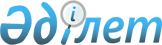 Ашық жинақтаушы зейнетақы қорының ірі қатысушыларының есебін беруді ұсыну жөніндегі Ережесін бекіту туралы
					
			Күшін жойған
			
			
		
					Қазақстан Республикасы Қаржы нарығын және қаржы ұйымдарын реттеу мен қадағалау агенттігі Басқармасының 2006 жылғы 25 ақпандағы N 59 Қаулысы. Қазақстан Республикасының Әділет министрлігінде 2006 жылғы 29 наурызда тіркелді. Тіркеу N 4150. Күші жойылды - Қазақстан Республикасы Қаржы нарығын және қаржы ұйымдарын реттеу мен қадағалау агенттігі басқармасының 2007 жылғы 24 желтоқсандағы N 275 (2008 жылғы 1 наурыздан бастап қолданысқа енгізіледі) Қаулысымен



      


Күші жойылды - Қазақстан Республикасы Қаржы нарығын және қаржы ұйымдарын реттеу мен қадағалау агенттігі басқармасының 2007.12.24. 


 N 275 


 (2008 жылғы 1 наурыздан бастап қолданысқа енгізіледі) Қаулысымен.



      
 "Қазақстан Республикасында зейнетақымен қамсыздандыру туралы" 
, 
 "Қаржы рыногы мен қаржылық ұйымдарды мемлекеттік реттеу және қадағалау туралы" 
, 
 "Бухгалтерлік есеп және қаржылық есеп беру туралы" 
 Қазақстан Республикасының Заңдарына сәйкес Қазақстан Республикасы Қаржы нарығын және қаржы ұйымдарын реттеу мен қадағалау агенттігінің Басқармасы (бұдан әрі - Агенттік) 

ҚАУЛЫ ЕТЕДІ:




      1. Ұсынылып отырған Ашық жинақтаушы зейнетақы қорының ірі қатысушыларының есебін беруді ұсыну жөніндегі Ережесі бекітілсін.



      2. Осы қаулы Қазақстан Республикасының Әділет министрлігінде мемлекеттік тіркелген күннен бастап он төрт күн өткеннен кейін қолданысқа енеді.



      3. Бағалы қағаздар рыногының субъектілерін және жинақтаушы зейнетақы қорларын қадағалау департаменті (Тоқобаев Н.Т.):



      1) Заң департаментімен (Байсынов М.Б.) бірлесіп осы қаулыны Қазақстан Республикасының Әділет министрлігінде мемлекеттік тіркеу шараларын қолға алсын;



      2) осы қаулы Қазақстан Республикасының Әділет министрлігінде мемлекеттік тіркелген күннен бастап он күндік мерзімде оны Агенттіктің мүдделі бөлімшелеріне, "Қазақстан қаржыгерлерінің қауымдастығы", "Активтерді басқару қауымдастығы" заңды тұлғалар бірлестігіне жіберсін.



      4. Халықаралық қатынастар және жұртшылықпен байланыс бөлімі (Пернебаев Т.Ш.) осы қаулыны Қазақстан Республикасының бұқаралық ақпарат құралдарында жариялау шараларын қолға алсын.



      5. Осы қаулының орындалуын бақылау Агенттік Төрағасының орынбасары Е.Л.Бахмутоваға жүктелсін.


      Төраға





Қазақстан Республикасы Қаржы  



нарығын және қаржы ұйымдарын  



реттеу мен қадағалау агенттігі 



Басқармасының          



2006 жылғы 25 ақпандағы     



N 59 қаулысымен бекітілген   



Ашық жинақтаушы зейнетақы қорының ірі






қатысушыларының есеп беруді ұсыну жөніндегі






Ережесі



      1. Осы Ереже қаржы рыногы мен қаржы ұйымдарын реттеу және қадағалау жөніндегі уәкілетті органның (бұдан әрі - уәкілетті орган) ашық жинақтаушы зейнетақы қорының (бұдан әрі - Қор) ірі қатысушыларының есепті беру нысандары мен тәртібін белгілейді.




      2. Қазақстан Республикасының резиденттерін - екінші деңгейдегі банкті, сақтандыру (қайта сақтандыру) ұйымын, Қорды қоспағанда, Қордың ірі қатысушысы уәкілетті органға есеп беруді "Қазақстан Республикасында зейнетақымен қамсыздандыру туралы" Қазақстан Республикасының Заңының (бұдан әрі - Заң) 
 49-2-бабында 
 белгіленген мерзімде ұсынады.



      


Ескерту. 2-тармаққа өзгерту енгізілді - ҚР Қаржы нарығын және қаржы ұйымдарын реттеу мен қадағалау агенттігі Басқармасының 2007 жылғы 30 наурыздағы 


 N 76 


 (мемлекеттік тіркеуден өткен күннен бастап он төрт күн өткен соң қолданысқа енгізіледі) қаулысымен.






 


      


2-1. Бір уақытта басқа Қордың, сақтандыру (қайта сақтандыру) ұйымның, екінші деңгейдегі банктің ірі қатысушысы болып табылатын Қордың ірі қатысушысының есептілігі ірі қатысушы уәкілетті органға талап етілген кезең бойынша осы есептілікті бұрын ұсынған жағдайда ұсынылмайды.



      


Ескерту. 2-1-тармақпен толықтырылды - ҚР Қаржы нарығын және қаржы ұйымдарын реттеу мен қадағалау агенттігі Басқармасының 2007 жылғы 30 наурыздағы 


 N 76 


 (мемлекеттік тіркеуден өткен күннен бастап он төрт күн өткен соң қолданысқа енгізіледі) қаулысымен.






      3. Заңды тұлға болып табылатын Қордың ірі қатысушысының қаржылық есеп беруіне мынадай нысандар енеді:



      бухгалтерлік баланс;



      кірістер және шығыстар туралы есеп;



      ақшаның қозғалысы туралы есеп;



      меншікті капиталдағы өзгерістер туралы есеп;



      есеп саясаты туралы ақпарат және түсіндірме жазба.




      4. Заңды тұлға болып табылатын Қордың ірі қатысушысы жыл сайын қаржы жылы аяқталғанға дейінгі тоқсан күн ішінде уәкілетті органға аудиторлық ұйым қол қоймаған қағазға шығарылған шоғырландырылған және шоғырландырылмаған жылдық қаржылық есеп беруді береді.




      5. Заңды тұлға болып табылатын Қордың ірі қатысушысының жылдық қаржылық есеп беруіндегі түсіндірме жазбада осы Ереженің 
 1-3-қосымшаларына 
 сәйкес Заңның 
 49-2-бабының 
 3-тармағының 1)-3) тармақшаларында көрсетілген ақпарат көрсетіледі.




      6. Заңды тұлға болып табылатын Қордың ірі қатысушысының жылдық шоғырландырылған қаржылық есеп беруіндегі түсіндірме жазбада осы Ереженің 5-тармағында аты аталған ақпараттан басқа шоғырландырылған қаржылық есеп беруді жасау жөніндегі жұмыс кестесінің ақпараттарын толық ашуға қажетті қосымшасымен бірге шоғырландырылған қаржылық есеп беруді жасау әдістерінің жан-жақты сипаты және Қордың ірі қатысушысының шоғырландырылған қаржылық есеп беруіне қосылған Қордың ірі қатысушысының еншілес және тәуелді ұйымдарының қаржылық есеп беру жөніндегі баптарына тиісінше жағдайда ресімдеп жасаған (бірінші басшы және бас бухгалтер қол қойған, сондай-ақ ұйым мөрімен бекітілген) талдаулары көрсетіледі.




      7. Шоғырландырылған аудиттің өткендігі туралы, ал ол болмаған жағдайда шоғырландырылмаған жылдық қаржылық есеп беру есебінің көшірмелерін және аудиторлық ұйымның ұсынымын заңды тұлға болып табылатын Қордың ірі қатысушысы осы құжаттарды алған күннен бастап он күн ішінде уәкілетті органға береді.




      8. Жеке тұлға болып табылатын Қордың ірі қатысушысы қаржы жылы аяқталғаннан кейінгі тоқсан күн ішінде уәкілетті органға осы Ереженің 
 4-қосымшасына 
 сәйкес кірістер және мүлік туралы мәліметтері бар қағазға шығарылған есеп беруді, сондай-ақ осы Ереженің 
 5-8-қосымшаларына 
 сәйкес Заңның 
 49-2-бабының 
 2-тармағының 1)-4) тармақшаларындағы көрсетілген ақпаратты береді.



      Жеке тұлға болып табылатын Қордың ірі қатысушысы Қазақстан Республикасының 
 салық 
 туралы заңнамасына сәйкес салық қызметі органына кірістер туралы декларация беретін болған жағдайда қаржы жылы аяқталғаннан кейін жүз жиырма күн ішінде уәкілетті органға кірістер туралы декларацияның нотариатта куәландырылған, оның қабылданғандығы туралы салық органының белгісі қойылған көшірмесін береді.




      9. Қор Қордың ірі қатысушысының уәкілетті органға есеп беруді осы Ережеге сәйкес уақтылы және толық беруін қамтамасыз етуге ықпал етеді.




      10. Осы Ереже реттемейтін мәселелер Қазақстан Республикасының заңнамаларында белгіленген тәртіп бойынша шешіледі.




                                        Ашық жинақтаушы зейнетақы



                                       қорының ірі қатысушыларының



                                       есеп беруді ұсыну жөніндегі



                                           Ережесіне 1-қосымша

      

Қордың ірі қатысушысы қызметінің түрлерін сипаттау


1. Есеп беруші ұйым туралы ақпарат:



Қордың ірі қатысушысының атауы ____________________________________



Почталық мекен-жайы _______________________________________________



Орналасқан жері ___________________________________________________



Телефон ________________________ Факс _____________________________

2. Маңызды операцияларды сипаттау (маңызды операциялар болып оларды



жүзеге асыру күні Қордың ірі қатысушысының басқа тұлғалардың



акцияларында және жарғы капиталындағы қатысу үлесінде орналасқан



активтерді шегергендегі меншікті капиталының он және одан артық



процентін құрайтын операциялар болып табылады):

3. Қор мен Қордың ірі қатысушысының арасындағы өзге операцияларды



сипаттау:

4. Қор мен Қордың ірі қатысушысы бірлесіп қатысатын өзге



операцияларды сипаттау:

5. Қосымша ақпарат:



1) Қордың ірі қатысушысының лауазымды тұлғалары туралы ақпарат:

2) (Қордың ірі қатысушысының (ірі акционерінің) ірі қатысушылары



болып табылатын ұйымдарды қоспағанда) Қордың ірі қатысушысының



      қатысушылары (акционерлері) туралы ақпарат:

3) Қордың ірі қатысушысының ұйымның жарғы капиталындағы



(акцияларындағы) қатысу үлесін сатып алу үшін заем алғандығы



жөніндегі ақпараты:

4) Қордың ірі қатысушысы ірі қатысушы (ірі акционер) болып табылған



ұйым тізбесінің өзгергендігі туралы ақпарат:

Бірінші басшы _____________________________________  _____________



                     (фамилиясы, аты-жөні)                қолы



Бас бухгалтер _____________________________________  _____________



                     (фамилиясы, аты-жөні)                қолы 



Мөрдің орны



Орындаушы _________________________________________  _____________



                     (фамилиясы, аты-жөні)                қолы 

Телефон _____________________



Күні ________________________




                                        Ашық жинақтаушы зейнетақы



                                       қорының ірі қатысушыларының



                                       есеп беруді ұсыну жөніндегі



                                           Ережесіне 2-қосымша


           Қордың ірі қатысушысы қатысушы (акционер)




             болып табылған ұйымдар туралы ақпарат


1. Есеп беріп отырған ұйым туралы ақпарат:



Қордың ірі қатысушысының атауы ____________________________________



Почталық мекен-жайы _______________________________________________



Орналасқан жері ___________________________________________________



Телефон ______________________ Факс _______________________________



2. Қордың ірі қатысушысының Қормен қарым-қатынасы туралы ақпарат:



1) Қордың дауыс беретін акцияларын иелену (процентпен):



тікелей______                    жанама_________



2) Қор акцияларымен дауыс беру мүмкіндігі (Қордың дауыс беретін



акцияларының жалпы көлемінен алғанда процентпен):



тікелей______                    жанама_________



3) шарт күші бойынша не өзге жағдаймен Қор қабылдап отырған шешімге



ықпал ету мүмкіндігі (растаушы құжаттарды қоса бере отырып) _______



___________________________________________________________________



3. Қордың ірі қатысушысы қатысушы (акционер) болып табылатын



ұйымдар туралы ақпарат:

4. Қордың ірі қатысушысы қатысушы (акционері) болып табылатын ұйым



қызметінің түрін немесе түрлерін сипаттау (қаржылық есеп беруді



қоса беріп) _______________________________________________________



___________________________________________________________________

5. Қордың ірі қатысушысының ұйымдардың жарғы капиталына



(акцияларды иелену) қатысу схемасы (шартты болып табылады, Қордың



ірі қатысушысының толық құрылымды беруі қажет)

                  _______________________________________



                 |Қордың ірі қатысушысының ірі қатысушысы|



                 |_______________________________________|



                                    | 51%



                  __________________|____________________



                 |         Қордың ірі қатысушысы         |



                 |_______________________________________|



                     |15%           |       |10%



  ___________________|______        |     __|_________________



 |Қордың ірі қатысушысы ірі |       |    |                    |



 |  қатысушы (ірі акционер) |       |    |        Қор         |



 |   болып табылатын ұйым   |       |    |                    |



 |__________________________|     5%|    |____________________|



                __________________|______________________



               |Қордың ірі қатысушысы қатысушы (акционер)|



               |           болып табылатын ұйым          |



               |_________________________________________|

Бірінші басшы _____________________________________  _____________



                     (фамилиясы, аты-жөні)                қолы



Бас бухгалтер _____________________________________  _____________



                     (фамилиясы, аты-жөні)                қолы 



Мөрдің орны



Орындаушы _________________________________________  _____________



                     (фамилиясы, аты-жөні)                қолы 

Телефон _____________________



Күні ________________________




                                        Ашық жинақтаушы зейнетақы



                                       қорының ірі қатысушыларының



                                       есеп беруді ұсыну жөніндегі



                                           Ережесіне 3-қосымша


         Қордың ірі қатысушысының ірі қатысушылары




   (акционерлері) болып табылатын ұйымдар туралы ақпарат


1. Есеп беріп отырған ұйым туралы ақпарат:



Қордың ірі қатысушысының атауы ____________________________________



Почталық мекен-жайы _______________________________________________



Орналасқан жері ___________________________________________________



Телефон _____________________ Факс ________________________________



2. Қордың ірі қатысушысының ірі қатысушылары (акционерлері) болып



табылатын ұйымдар туралы ақпарат:

3. Қордың ірі қатысушысының ірі қатысушылары (акционерлері) болып



табылатын ұйымдар қызметінің түрін және түрлерін сипаттау (қаржылық



есеп беруді қоса беріп) ___________________________________________



___________________________________________________________________

4. Қордың ірі қатысушысы ірі қатысушысының аффилиирленген тұлғалары



туралы ақпарат (аффилиирлену белгісін көрсете отырып) _____________



___________________________________________________________________

5. Қордың ірі қатысушысына бақылауды жүзеге асыратын тұлғалар



туралы ақпарат (бақылау негіздемесін көрсете отырып) ______________



___________________________________________________________________

6. Қордың ірі қатысушысын бақылайтын тұлғаның еншілес және тәуелді



ұйымдары туралы ақпарат ___________________________________________



___________________________________________________________________

Бірінші басшы _____________________________________  _____________



                     (фамилиясы, аты-жөні)                қолы



Бас бухгалтер _____________________________________  _____________



                     (фамилиясы, аты-жөні)                қолы 



Мөрдің орны



Орындаушы _________________________________________  _____________



                     (фамилиясы, аты-жөні)                қолы 

Телефон _____________________



Күні ________________________




                                        Ашық жинақтаушы зейнетақы



                                       қорының ірі қатысушыларының



                                       есеп беруді ұсыну жөніндегі



                                           Ережесіне 4-қосымша


              Қордың ірі қатысушысының кірістері




                 және мүлкі туралы мәліметтер


Есеп беруші тұлға туралы ақпарат:



Фамилиясы, аты-жөні _______________________________________________



Жеке куәлігі (төлқұжат) ___________________________________________



                          (сериясы, нөмірі, кім және қашан берген)



Мекен-жайы ________________________________________________________



Үй _______________________ жұмыс телефоны _________________________



Есепті кезең ______________________________________________________

Қолы _____________________



Күні _____________________




                                        Ашық жинақтаушы зейнетақы



                                       қорының ірі қатысушыларының



                                       есеп беруді ұсыну жөніндегі



                                           Ережесіне 5-қосымша


        Қордың ірі қатысушысының Қор қабылдап отырған




       шешімге ықпал етуді жүзеге асыруы туралы ақпарат


Есеп беруші тұлға туралы ақпарат:



Фамилиясы, аты-жөні _______________________________________________



Мекен-жайы ________________________________________________________



Үй _____________________ жұмыс телефоны ___________________________



Қордың ірі қатысушысының Қор қабылдап отырған шешімге ықпал етуді



жүзеге асыруы туралы ақпарат:



1) олардың арасындағы шарт күші бойынша басқа тұлғалармен бірлесіп



___________________________________________________________________



2) өзге жағдаймен _________________________________________________



оның ішінде осындай ықпал ету мүмкіндігін (растаушы құжаттарды қоса



беріп) анықтайтын өкілеттіктерді бөлуді сипаттау бар.

Қолы _____________________



Күні _____________________




                                        Ашық жинақтаушы зейнетақы



                                       қорының ірі қатысушыларының



                                       есеп беруді ұсыну жөніндегі



                                           Ережесіне 6-қосымша


        Қордың ірі қатысушысының ұйымдардағы атқарып




              отырған қызметтері туралы ақпарат


Есеп беруші тұлға туралы ақпарат:



Фамилиясы, аты-жөні _______________________________________________



Мекен-жайы ________________________________________________________



Үй ________________________ жұмыс телефоны ________________________

Қолы _____________________



Күні _____________________




                                        Ашық жинақтаушы зейнетақы



                                       қорының ірі қатысушыларының



                                       есеп беруді ұсыну жөніндегі



                                           Ережесіне 7-қосымша


           Қордың ірі қатысушысының ұйымдардың жарғы




        капиталдарындағы оған тиесілі қатысу үлестерін




      алынған заемдар есебінен сатып алуы туралы ақпарат


Есеп беруші тұлға туралы ақпарат:



Фамилиясы, аты-жөні _______________________________________________



Мекен-жайы ________________________________________________________



Үй ________________________ жұмыс телефоны ________________________

Қолы _____________________



Күні _____________________




                                        Ашық жинақтаушы зейнетақы



                                       қорының ірі қатысушыларының



                                       есеп беруді ұсыну жөніндегі



                                           Ережесіне 8-қосымша


    Жақын туыстар, жұбайлар және Қордың ірі қатысушысының




  жұбайының (жұбайларының) жақын туыстары туралы мәліметтер*


Есеп беруші тұлға туралы ақпарат:



Фамилиясы, аты-жөні _______________________________________________



Мекен-жайы ________________________________________________________



Үй _______________________ жұмыс телефоны _________________________

      * кесте қордың ірі қатысушысының жұбайының (жұбайларының)



немесе жұбайының (жұбайларының) жақын туысына байланысты мына жағдайларда толтырылады:



      1) ұйымда қызмет атқарса және жарғы капиталында қатысу үлесі



(акциялар) бар болса;



      2) ұйымда қызмет атқарса, бірақ жарғы капиталында қатысу үлесі



(акциялар) жоқ болса;



      3) ұйымның жарғы капиталында қатысу үлесі (акциялар) бар,



бірақ осы ұйымда қызмет атқармаса.

      Қолы _____________________



      Күні _____________________

					© 2012. Қазақстан Республикасы Әділет министрлігінің «Қазақстан Республикасының Заңнама және құқықтық ақпарат институты» ШЖҚ РМК
				
N

Операция түрі

Операцияны жасау мақсаты

Операция жасау күні

Сомасы (мың теңгемен)

Жасалған операцияның (кіріс алынған) валюта түрі

Қарсы әріптес атауы

Қаржылық қорытынды (мың теңгемен)

1.

N

Операция түрі

Операцияны жасау мақсаты

Операция жасау күні

Сомасы (мың теңгемен)

Жасалған операцияның (кіріс алынған) валюта түрі

Қарсы әріптес атауы

Қаржылық қорытынды (мың теңгемен)

1.

N

Операция түрі

Операцияны жасау мақсаты

Операция жасау күні

Сомасы (мың теңгемен)

Жасалған операцияның (кіріс алынған) валюта түрі

Қарсы әріптес атауы

Қаржылық қорытынды (мың теңгемен)

1.

N

Лауазымды тұлғаның  фамилиясы, аты-жөні

Қордың ірі қатысушысы болып табылатын ұйымдағы атқаратын қызметі

Өзге ұйымның атауын көрсете отырып, ондағы атқаратын қызметін көрсету

Сатып алынған акциялардың құны/ қатысу сомасы (мың теңгемен)

Лауазымды тұлғаға тиесілі акциялар санының Қордың ірі қатысушысының, өзге ұйымның дауыс беретін акцияларының жалпы санына немесе оның жарғы капиталындағы қатысу үлесіне ара қатынасы (процентпен)

Лауазымды тұлғаға тиесілі акциялар санының Қордың ірі қатысушысының, өзге ұйымның дауыс беретін акцияларының жалпы санына немесе оның жарғы капиталындағы қатысу үлесіне ара қатынасы (процентпен)

Лауазымды тұлғаға тиесілі акциялар санының Қордың ірі қатысушысының, өзге ұйымның дауыс беретін акцияларының жалпы санына немесе оның жарғы капиталындағы қатысу үлесіне ара қатынасы (процентпен)

Лауазымды тұлғаға тиесілі акциялар санының Қордың ірі қатысушысының, өзге ұйымның дауыс беретін акцияларының жалпы санына немесе оның жарғы капиталындағы қатысу үлесіне ара қатынасы (процентпен)

N

Лауазымды тұлғаның  фамилиясы, аты-жөні

Қордың ірі қатысушысы болып табылатын ұйымдағы атқаратын қызметі

Өзге ұйымның атауын көрсете отырып, ондағы атқаратын қызметін көрсету

Сатып алынған акциялардың құны/ қатысу сомасы (мың теңгемен)

жеке

жеке

бірлесіп

бірлесіп

N

Лауазымды тұлғаның  фамилиясы, аты-жөні

Қордың ірі қатысушысы болып табылатын ұйымдағы атқаратын қызметі

Өзге ұйымның атауын көрсете отырып, ондағы атқаратын қызметін көрсету

Сатып алынған акциялардың құны/ қатысу сомасы (мың теңгемен)

тікелей

жанама

процент

ұйымның атауы/ жеке тұлғаның фамилиясы, аты-жөні

1.

N

Ұйымның атауы/жеке тұлғаның фамилиясы, аты-жөні

Жарғы капиталындағы қатысу сомасы/сатып алынған акциялардың құны (мың теңгемен)

Тиесілі акциялардың саны

Тиесілі акциялар санының Қордың ірі қатысушысының дауыс беретін акцияларының жалпы санына немесе оның жарғы капиталындағы қатысу үлесіне ара қатынасы (процентпен)

Тиесілі акциялар санының Қордың ірі қатысушысының дауыс беретін акцияларының жалпы санына немесе оның жарғы капиталындағы қатысу үлесіне ара қатынасы (процентпен)

Тиесілі акциялар санының Қордың ірі қатысушысының дауыс беретін акцияларының жалпы санына немесе оның жарғы капиталындағы қатысу үлесіне ара қатынасы (процентпен)

Тиесілі акциялар санының Қордың ірі қатысушысының дауыс беретін акцияларының жалпы санына немесе оның жарғы капиталындағы қатысу үлесіне ара қатынасы (процентпен)

N

Ұйымның атауы/жеке тұлғаның фамилиясы, аты-жөні

Жарғы капиталындағы қатысу сомасы/сатып алынған акциялардың құны (мың теңгемен)

Тиесілі акциялардың саны

жеке

жеке

бірлесіп

бірлесіп

N

Ұйымның атауы/жеке тұлғаның фамилиясы, аты-жөні

Жарғы капиталындағы қатысу сомасы/сатып алынған акциялардың құны (мың теңгемен)

Тиесілі акциялардың саны

тікелей

жанама

процент

ұйымның атауы/ жеке тұлғаның фамилиясы, аты-жөні

1.

N

Заем берген ұйымның атауы/ жеке тұлғаның фамилиясы, аты-жөні

Қатысу үлесі жарғы капиталында немесе заем есебінен сатып алынған акцияларда бар ұйым атауы

Заем сомасы (мың теңгемен)

Жарғы капиталына қатысу сомасы/ сатып алынған акциялар құны (мың теңгемен)

Акциялар саны

Қордың ірі қатысушысының сатып алған акцияларының ұйымның дауыс беретін акцияларының жалпы санына немесе оның жарғы капиталындағы қатысу үлесіне ара қатынасы (процентпен) 

1.

N

Қордың ірі қатысушысы ірі қатысушы (ірі акционер) болып табылған ұйымның атауы

Жарғы капиталына қатысу кезеңі/ акцияларды иелену (сатып алу және сату күні және мақсаты)

Қордың ірі қатысушысына тиесілі акциялар санының ұйымның дауыс беретін акцияларының жалпы санына немесе оның жарғы капиталындағы қатысу үлесіне ара қатынасы (процентпен)

Мәміле сомасы (мың теңгемен)

Мәміленің қаржылық қорытындысы (мың теңгемен)

1.

N

Ұйым атауы

Қатысу сомасы/сатып алынған акциялар құны (мың теңгемен)

Тиесілі акциялар саны

Қордың ірі қатысушысына тиесілі акциялар санының ұйымның дауыс беретін акцияларының жалпы санына немесе оның жарғы капиталындағы қатысу үлесіне ара қатынасы (процентпен)

Қордың ірі қатысушысына тиесілі акциялар санының ұйымның дауыс беретін акцияларының жалпы санына немесе оның жарғы капиталындағы қатысу үлесіне ара қатынасы (процентпен)

Қордың ірі қатысушысына тиесілі акциялар санының ұйымның дауыс беретін акцияларының жалпы санына немесе оның жарғы капиталындағы қатысу үлесіне ара қатынасы (процентпен)

Қордың ірі қатысушысына тиесілі акциялар санының ұйымның дауыс беретін акцияларының жалпы санына немесе оның жарғы капиталындағы қатысу үлесіне ара қатынасы (процентпен)

N

Ұйым атауы

Қатысу сомасы/сатып алынған акциялар құны (мың теңгемен)

Тиесілі акциялар саны

жеке

жеке

бірлесіп

бірлесіп

N

Ұйым атауы

Қатысу сомасы/сатып алынған акциялар құны (мың теңгемен)

Тиесілі акциялар саны

тікелей

жанама

процент

ұйымның атауы/жеке тұлғаның фамилиясы, аты-жөні

1.

N

Ұйымның атауы

Қатысу сомасы/сатып алынған акциялар құны (мың теңгемен)

Тиесілі акциялар саны

Қордың ірі қатысушысының ірі қатысушысына (акционеріне) тиесілі акциялар санының Қордың ірі қатысушысының дауыс беретін акцияларының жалпы санына немесе оның жарғы капиталындағы қатысу үлесіне ара қатынасы (процентпен)

Қордың ірі қатысушысының ірі қатысушысына (акционеріне) тиесілі акциялар санының Қордың ірі қатысушысының дауыс беретін акцияларының жалпы санына немесе оның жарғы капиталындағы қатысу үлесіне ара қатынасы (процентпен)

Қордың ірі қатысушысының ірі қатысушысына (акционеріне) тиесілі акциялар санының Қордың ірі қатысушысының дауыс беретін акцияларының жалпы санына немесе оның жарғы капиталындағы қатысу үлесіне ара қатынасы (процентпен)

Қордың ірі қатысушысының ірі қатысушысына (акционеріне) тиесілі акциялар санының Қордың ірі қатысушысының дауыс беретін акцияларының жалпы санына немесе оның жарғы капиталындағы қатысу үлесіне ара қатынасы (процентпен)

N

Ұйымның атауы

Қатысу сомасы/сатып алынған акциялар құны (мың теңгемен)

Тиесілі акциялар саны

жеке

жеке

бірлесіп

бірлесіп

N

Ұйымның атауы

Қатысу сомасы/сатып алынған акциялар құны (мың теңгемен)

Тиесілі акциялар саны

тікелей

жанама

процент

ұйым атауы/жеке тұлғаның фамилиясы, аты-жөні

1.

N

Атауы

Өлшем бірлігі

Осының алдындағы есепті кезең үшін 

Осының алдындағы есепті кезең үшін 

Есепті кезең үшін 

Есепті кезең үшін 

Есепті кезең ішіндегі өзгерістер 

Есепті кезең ішіндегі өзгерістер 

N

Атауы

Өлшем бірлігі

саны

сомасы (теңге)

саны 

сомасы (теңге)

саны

сомасы (теңге) 

1.

Есепті кезең үшін алынған кірістер:

Х

Х

Х

1.1

Жалақы

Х

Х

Х

1.2

Ұйымдардың жарғы капиталдарындағы (акцияларындағы) қатысу үлесінен түскен дивидендтер және кіріс

Х

Х

Х

1.3

Салымдар бойынша сыйақы

Х

Х

Х

1.4

Мүлікті жалға беруден түскен кіріс

Х

Х

Х

1.5

Кәсіпкерлік қызметтен түскен кіріс

Х

Х

Х

1.6

Мүлікті сатудан түскен кіріс

Х

Х

Х

1.7

Кірістің басқа түрлері (талдама жасалған)

Х

Х

Х

2.

Мүлік:

Х

Х

Х

2.1

Ақша:



ұлттық валютада, оның ішінде:

Х

Х

Х

2.1

қолма-қол ақшамен

Х

Х

Х

2.1

банктік шоттарда

Х

Х

Х

2.1

шетел валютасымен, оның ішінде:

2.1

қолма-қол ақшамен

Х

Х

Х

2.1

банктік шоттарда

Х

Х

Х

2.2

Бағалы қағаздар (эмитент атауын көрсетіп), оның ішінде:



жай акциялар



артықшылықты акциялар



облигациялар 

2.3

Қордың ірі қатысушысына тиесілі акциялар санының ұйымның (атауын көрсету) дауыс беретін акцияларының жалпы санына немесе  олардың, оның ішінде Қазақстан Республикасы резидент еместерінің жарғы капиталдарындағы қатысу үлесіндегі   ара қатынасы (процентпен)

Х

2.4

Жылжымайтын мүлік

2.5

Басқа мүлік (талдама жасалған)

N

Ұйымның атауы

Атқаратын қызметі

Қатысу сомасы/сатып алынған акциялар құны (мың теңгемен) ұйым атауын көрсете отырып

Қордың ірі қатысушысына тиесілі акциялар санының ұйымның дауыс беретін акцияларының жалпы санына немесе оның жарғы капиталындағы қатысу үлесіне ара қатынасы (процентпен)

Қордың ірі қатысушысына тиесілі акциялар санының ұйымның дауыс беретін акцияларының жалпы санына немесе оның жарғы капиталындағы қатысу үлесіне ара қатынасы (процентпен)

Қордың ірі қатысушысына тиесілі акциялар санының ұйымның дауыс беретін акцияларының жалпы санына немесе оның жарғы капиталындағы қатысу үлесіне ара қатынасы (процентпен)

Қордың ірі қатысушысына тиесілі акциялар санының ұйымның дауыс беретін акцияларының жалпы санына немесе оның жарғы капиталындағы қатысу үлесіне ара қатынасы (процентпен)

N

Ұйымның атауы

Атқаратын қызметі

Қатысу сомасы/сатып алынған акциялар құны (мың теңгемен) ұйым атауын көрсете отырып

жеке

жеке

бірлесіп

бірлесіп

N

Ұйымның атауы

Атқаратын қызметі

Қатысу сомасы/сатып алынған акциялар құны (мың теңгемен) ұйым атауын көрсете отырып

тікелей

жанама

процент

ұйым атауы/ жеке тұлғаның фамилиясы, аты-жөні

1.

N

Заемды беруші ұйымның/жеке тұлғаның атауы

Ұйымның атауы және жарғы капиталындағы немесе  заем есебінен сатып алынған акциялардағы қатысу үлесі

Заем сомасы (мың теңгемен)

Жарғы капиталындағы қатысу сомасы/ сатып алынған акциялар құны (мың теңгемен)

Акциялар саны

Қордың ірі қатысушысының сатып алған акциялары санының  ұйымның дауыс беретін акцияларының жалпы санына  немесе оның жарғы капиталындағы қатысу үлесіне ара қатынасы (процентпен)

1.

N

Жақын туыстар, жұбайлар және Қордың ірі қатысушысының жұбайының (жұбайларының) немесе жұбайының (жұбайларының) жақын туысының  фамилиясы, аты-жөні 

Туыстық дәрежесі 

Ірі қатысушының жақын туыс, жұбайының (жұбайларының) немесе жұбайының (жұбайларының) жақын туысының ұйымда атқаратын қызметі

Жарғы капиталындағы қатысу сомасы/ сатып алынған акциялар құны  (мың теңгемен)

Жақын туыс, жұбайына (жұбайларына) немесе жұбайының (жұбайларының) жақын туысына тиесілі акциялар санының ұйымның дауыс беретін акцияларының жалпы санына немесе оның жарғы капиталындағы қатысу үлесіне ара қатынасы (процентпен)

Жақын туыс, жұбайына (жұбайларына) немесе жұбайының (жұбайларының) жақын туысына тиесілі акциялар санының ұйымның дауыс беретін акцияларының жалпы санына немесе оның жарғы капиталындағы қатысу үлесіне ара қатынасы (процентпен)

Жақын туыс, жұбайына (жұбайларына) немесе жұбайының (жұбайларының) жақын туысына тиесілі акциялар санының ұйымның дауыс беретін акцияларының жалпы санына немесе оның жарғы капиталындағы қатысу үлесіне ара қатынасы (процентпен)

Жақын туыс, жұбайына (жұбайларына) немесе жұбайының (жұбайларының) жақын туысына тиесілі акциялар санының ұйымның дауыс беретін акцияларының жалпы санына немесе оның жарғы капиталындағы қатысу үлесіне ара қатынасы (процентпен)

N

Жақын туыстар, жұбайлар және Қордың ірі қатысушысының жұбайының (жұбайларының) немесе жұбайының (жұбайларының) жақын туысының  фамилиясы, аты-жөні 

Туыстық дәрежесі 

Ірі қатысушының жақын туыс, жұбайының (жұбайларының) немесе жұбайының (жұбайларының) жақын туысының ұйымда атқаратын қызметі

Жарғы капиталындағы қатысу сомасы/ сатып алынған акциялар құны  (мың теңгемен)

жеке 

жеке 

бірлесіп 

бірлесіп 

N

Жақын туыстар, жұбайлар және Қордың ірі қатысушысының жұбайының (жұбайларының) немесе жұбайының (жұбайларының) жақын туысының  фамилиясы, аты-жөні 

Туыстық дәрежесі 

Ірі қатысушының жақын туыс, жұбайының (жұбайларының) немесе жұбайының (жұбайларының) жақын туысының ұйымда атқаратын қызметі

Жарғы капиталындағы қатысу сомасы/ сатып алынған акциялар құны  (мың теңгемен)

тікелей

жанама

процент 

ұйым атауы/ жеке тұлғаның фамилиясы, аты-жөні

1.
